APSTIPRINU:  S.Pleinica 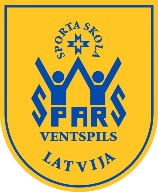 	   				            Sporta skolas „Spars” direktore                                                                              2019. gada . ____________Sacensību nosaukumsVentspils Sporta skolas “Spars”atklātās sacensības vieglatlētikā  “C” vecuma grupai.                           23.11.2019.NolikumsSacensību organizators un tā kontaktinformācijaSacensības organizē Ventspils Sporta skolas  “Spars” vieglatlētikas   nodaļa.  e-mail: spars@ventspils.lvAdrese: Sporta ielā 7/9, Ventspils. Latvija, 63622732Sacensību vietaOC “VENTSPILS” Vieglatlētikas manēžaAdrese: Sporta iela 7/9,  VentspilsNorises datums un laiks2019.gada  23. novembrī . plkst.  12.00Mērķis un uzdevumiPopularizēt vieglatlētiku jauno sportistu vidū. Veicināt sportistu rezultātu izaugsmi.   Sacensību  atbildīgas personas un kontaktinformācijaSacensību galvenā tiesnesis :Juris Petrovičs (tel. 63622732)Galvenā sekretāre: Mārīte StrūģeSacensību programma vai norises noteikumi Sacensībās piedalās  “C “grupas 2007./2008.gadā dzimušie zēni un meitenes.Disciplīnas – 60m, 150m, 600m, tāllēkšana, augstlēkšana.  Sacensības individuālas. Katram dalībniekam atļauts startēt 2 veidos. Sporta sacensību rezultātu noteikšanas metodikaRezultātus katrā disciplīnā nosaka pēc vieglatlētikas sacensību noteikumiem.   Tiesneši Tiesnešus nodrošina Ventspils Sporta skola “Spars” Apbalvošana1.-3.vietu  ieguvējus katrā disciplīnā   apbalvo ar diplomiem un medaļāmPieteikums Pieteikumus iesniegt līdz 2019. gada 21 novembrim plkst. 18.00 , elektroniski: uz e-pastu : spars@ventspils.lv  pēc formas  vai iesniegt līdz 21. novembrim plkst. 16.00 sporta skolas “Spars” 111. kabinetā.Dalības maksaPamatojoties uz 13.05.2016. Ventspils pilsētas domes lēmumu Nr 68, dalības maksa sacensībās tiek noteikta – EUR 3.00 no dalībnieka. Dalības maksa apmaksājama skaidrā naudā sacensību dienā, pretī saņemot stingrās uzskaites kvīti (atbildīgā persona par skaidras naudas iekasēšanu sporta skolas “Spars” direktora vietniece saimnieciskajā darbā Anna Spulle) vai ar pārskaitījumu, ne vēlāk kā  līdz 20. novembrim plkst. 12.00 nosūtot skolas/kluba rekvizītus, sacensību nosaukumu, dalībnieku skaitu uz e-pastu: spars@ventspils.lv rēķina izrakstīšanai. Rēķins par dalības maksu tiks nosūtīts uz skolas/kluba e-pasta.ApdrošināšanaSacensību organizators nenes atbildību par nelaimes gadījumiem sacensību laikā. Sacensību dalībniekam jānodrošina personīga nelaimes gadījumu apdrošināšanas polise.Medicīniskais dienests Sacensību laikā visiem dalībniekiem pēc nepieciešamības būs pieejams sertificēts medicīnas personāls atbilstoši normatīvo aktu prasībām.Izmitināšanās Pēc sacensību dalībnieku izvēlētām naktsmītnēm. Protestu iesniegšanas un izskatīšanas kārtība * Protesta iesniegšanas gadījumā, komandas pārstāvim tas rakstiskā formā jāiesniedz sacensību galvenajam tiesnesim, 30 minūšu  laikā pēc rezultāta paziņošanas . Jebkuri protesti tiek izskatīti saskaņā ar IAAF sacensību noteikumu 146. punktu. Datu apstrāde Personas datu pārzinis ir Ventspils pilsētas domes Izglītības pārvalde. Personu datu apstrādātājs un uzglabātājs ir  Sporta skola “Spars”, Sporta iela 7/9. Ventspils, LV – 3601. Piesakoties sacensībām, dalībnieka vai tā likumiskais pārstāvis piekrīt savu vai sava bērna personas datu apstrādei sacensību organizēšanas vajadzībām – iesaistīto personu uzskaitei, akreditācijai, veikto aktivitāšu un sasniegto rezultātu uzskaitei un analīzei, materiālo vērtību izlietojumu uzskaitei, kā arī sacensību popularizēšanai un atspoguļošanai masu plašsaziņas līdzekļos. Personu dati tiks glabāti normatīvajos aktos noteiktajā kārtībā, līdz tajos noteiktā termiņa notecējumam.Piesakoties sacensībām, dalībnieks vai tā likumiskais pārstāvis piekrīt, ka sacensību laikā tiks filmēt un/vai fotografēts, kā arī piekrīt šo materiālu izmantošanai un publicēšanai sacensību organizatoru vajadzībām,  (tai skaitā, bet ne tikai, tiešraide, foto un video materiālu uzglabāšana publiskas pieejamības arhīvā un minēto materiālu atkal izmantošana), kā arī citu sadarbības partneru  un atbalstītāju publicitātei. Dalībniekam vai tā likumiskajam pārstāvim ir tiesības pieprasīt no pārziņa piekļuvi saviem personas datiem, labot  vai dzēst nepareizus vai neaktuālus datus, iebilst pret savu personas datu apstrādi (personas datu apstrāde nepieciešama personas dalības nodrošināšanai sacensībās, tādēļ personas datu apstrādes pārtraukšana izraisīs arī šādas dalības pārtraukšanu), pārnest savas personas datus, kā arī, gadījumā, ja tās uzskata, ka tiek veikta nelikumīga viņu personas datu apstrāde, vērsties Datu valsts inspekcijā ar sūdzību. Nolikumu sagatavoja   Juris Petrovičs    (V.Uzvārds) ______________  (paraksts)Nolikumu sagatavoja   Juris Petrovičs    (V.Uzvārds) ______________  (paraksts)